Гпд  для Федченко Анжелы  13.04.-17.04.2020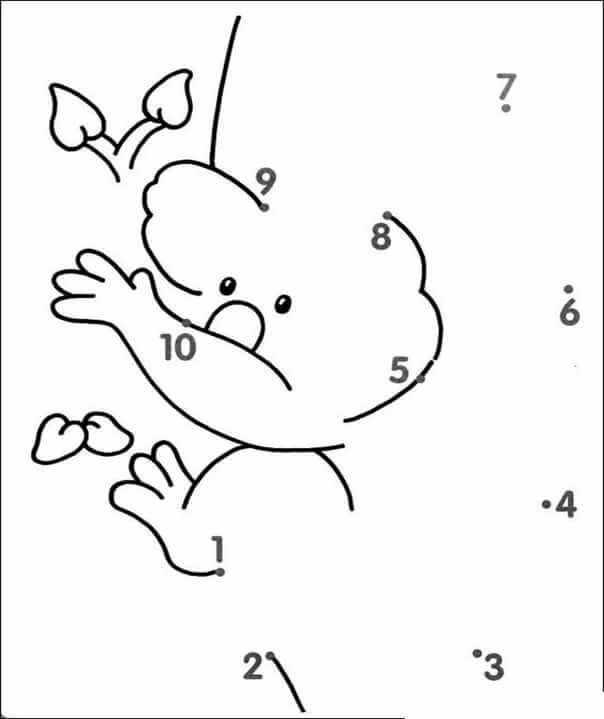 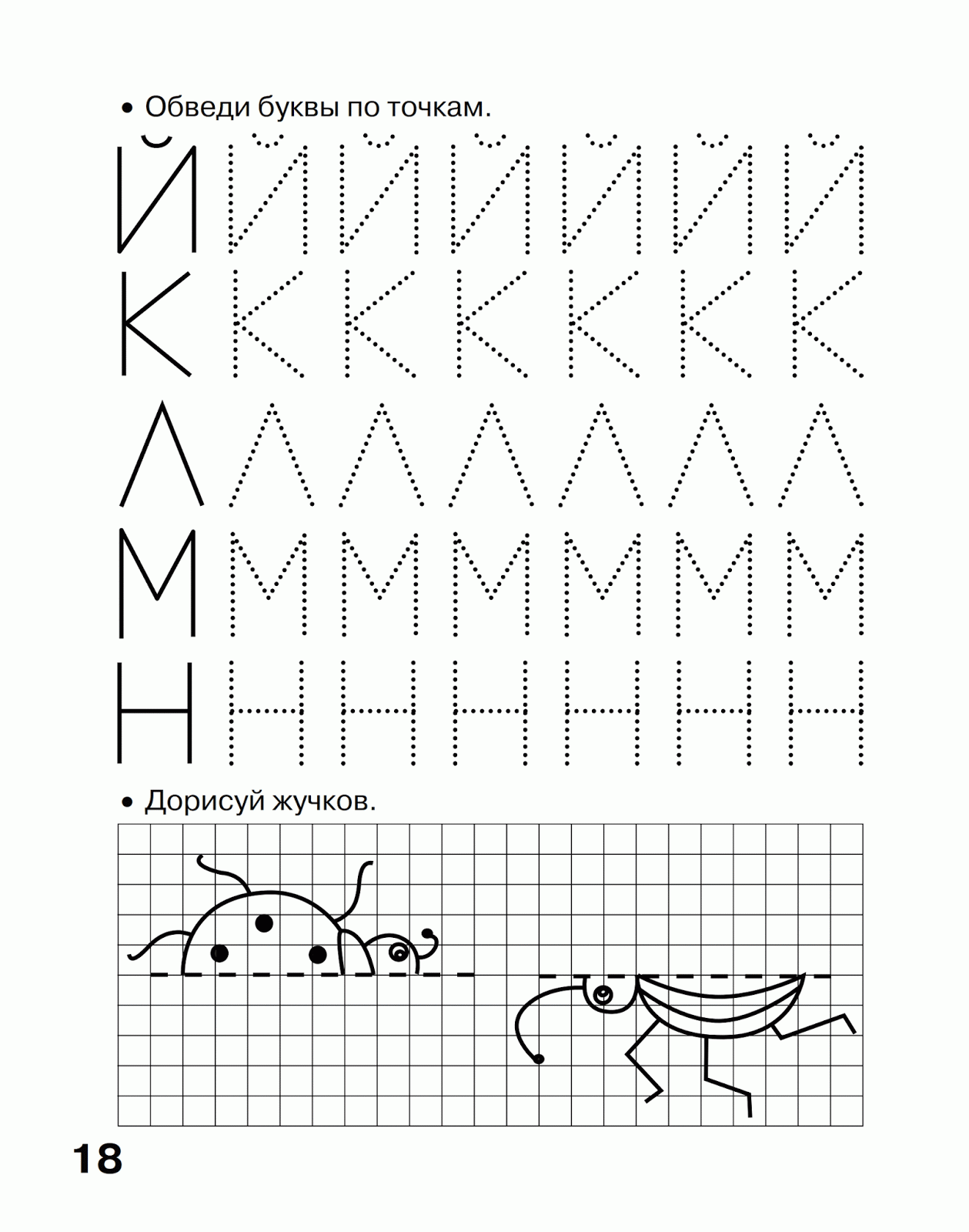 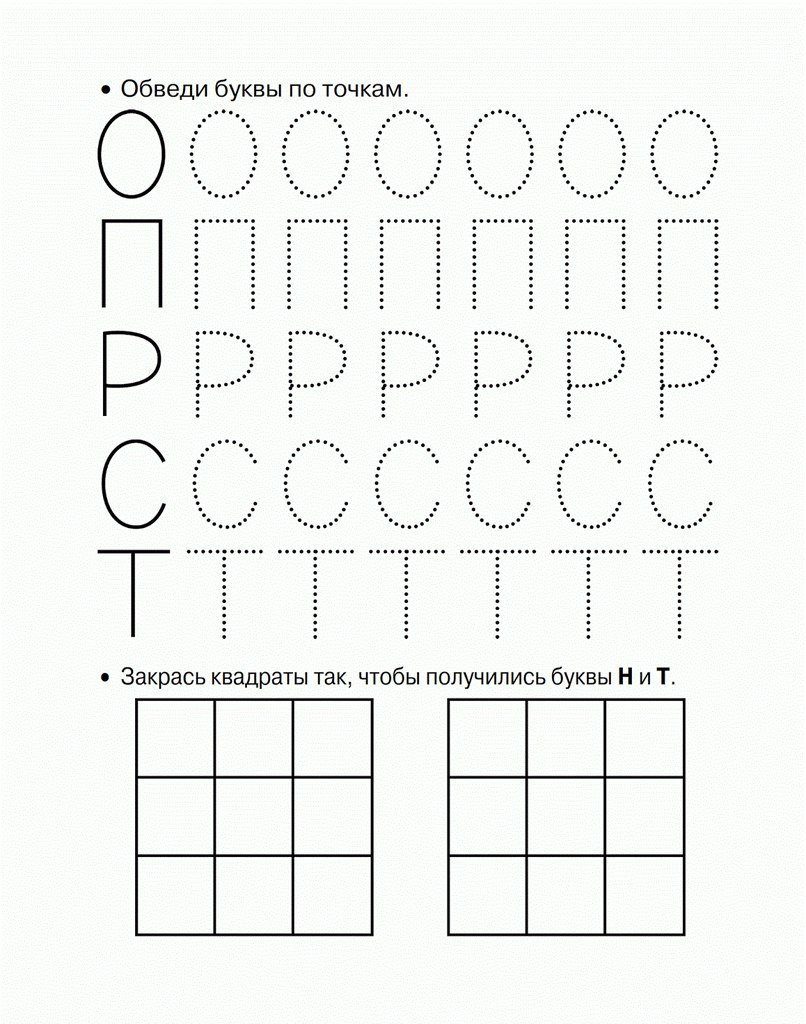 